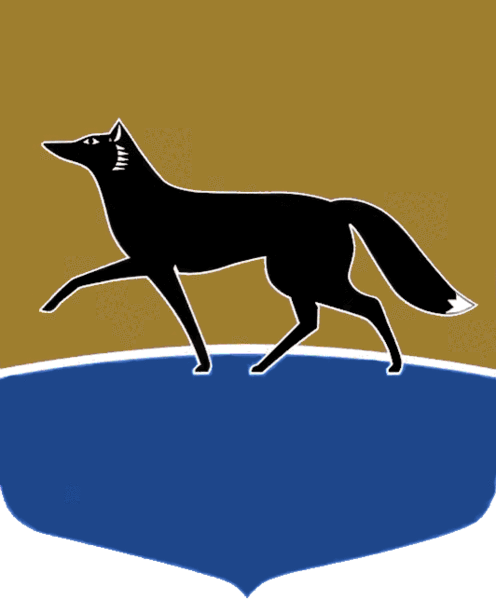 Принято на заседании Думы 28 июля 2022 года№ 180-VII ДГО внесении изменений в решение Думы города от 22.12.2021 
№ 51-VII   ДГ «О бюджете городского округа Сургут Ханты-Мансийского автономного округа – Югры на 2022 год и плановый период 2023 – 2024 годов» В соответствии с Бюджетным кодексом Российской Федерации 
и Положением о бюджетном процессе в городском округе Сургут Ханты-Мансийского автономного округа – Югры, утверждённым решением Думы города от 28.03.2008 № 358-IV ДГ, Дума города РЕШИЛА:Внести в решение Думы города от 22.12.2021 № 51-VII ДГ «О бюджете городского округа Сургут Ханты-Мансийского автономного округа – Югры на 2022 год и плановый период 2023 – 2024 годов» (в редакции от 03.06.2022 № 136-VII ДГ) следующие изменения:1) части 1, 2 решения изложить в следующей редакции:«1. Утвердить основные характеристики бюджета городского округа Сургут Ханты-Мансийского автономного округа – Югры (далее также – бюджет города Сургута) на 2022 год:общий объём доходов в сумме 35 389 317 519,68 рубля;общий объём расходов в сумме 37 303 294 057,59 рубля;дефицит в сумме 1 913 976 537,91 рубля.2. Утвердить основные характеристики бюджета городского округа Сургут Ханты-Мансийского автономного округа – Югры на плановый период 2023 – 2024 годов:общий объём доходов на 2023 год в сумме 32 211 673 833,90 рубля 
и на 2024 год в сумме 32 023 607 764,94 рубля;общий объём расходов на 2023 год в сумме 32 840 725 108,74 рубля, 
в том числе условно утверждённые расходы в сумме 450 000 000,00 рублей, 
и на 2024 год в сумме 31 826 311 443,45 рубля, в том числе условно утверждённые расходы в сумме 800 000 000,00 рублей;дефицит на 2023 год в сумме 629 051 274,84 рубля, профицит на 2024 год в сумме 197 296 321,49 рубля»;2) часть 16 решения изложить в следующей редакции:«16. Утвердить верхний предел муниципального внутреннего долга городского округа Сургут Ханты-Мансийского автономного округа – Югры:на 01.01.2023 в объёме 2 621 522 471,31 рубля, в том числе 
по муниципальным гарантиям в валюте Российской Федерации 0,00 рублей;на 01.01.2024 в объёме 3 206 359 746,15 рубля, в том числе 
по муниципальным гарантиям в валюте Российской Федерации 0,00 рублей;на 01.01.2025 в объёме 3 007 133 424,66 рубля, в том числе 
по муниципальным гарантиям в валюте Российской Федерации 0,00 рублей»;3) часть 19 решения изложить в следующей редакции:«19. Утвердить объём расходов на обслуживание муниципального долга городского округа Сургут Ханты-Мансийского автономного округа – Югры:на 2022 год в сумме 147 433 079,94 рубля;на 2023 год в сумме 222 285 334,38 рубля;на 2024 год в сумме 273 579 719,14 рубля»;4) приложения 2 – 7, 9 к решению изложить в редакции согласно приложениям 1 – 7 к настоящему решению.И.о. Председателя Думы города_______________ А.И. Олейников«28» июля 2022 г.Глава города_______________ А.С. Филатов«02» августа 2022 г.